Standardillustrierende Aufgaben veranschaulichen beispielhaft Standards für Lehrkräfte, Lernende und Eltern. Aufgabe und Material: Umkehrbarkeit chemischer ReaktionenViele chemische Reaktionen laufen nicht nur in eine Richtung ab. Das folgende Beispiel veranschaulicht diesen Sachverhalt.Aufgaben:Entwickle für beide Reaktionen jeweils die Wort- und die Reaktionsgleichung. Schlussfolgere aus den Versuchsdurchführungen, ob die Reaktionen exo- oder endotherm ablaufen.Beschreibe an diesem Beispiel die Umkehrbarkeit dieser chemischen Reaktion. LISUM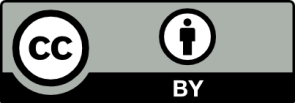 Abbildungen von: I. Siehr, LISUMErwartungshorizont:Entwickle für beide Reaktionen jeweils die Wort- und die Reaktionsgleichung. Schlussfolgere aus den Versuchsdurchführungen, ob die Reaktionen exo- oder endotherm ablaufen.(A) Ammoniumchlorid(s)  Chlorwasserstoff(g)  +  Ammoniak(g) (A) NH4Cl(s)  HCl(g)  +  NH3(g); endotherm, weil erhitzt wird(B) Chlorwasserstoff(g)  +  Ammoniak(g)  Ammoniumchlorid(s)(B) HCl(g)  +  NH3(g)  NH4Cl(s); exotherm (Vermutung, da gegenläufiger Prozess)Beschreibe an diesem Beispiel die Umkehrbarkeit dieser chemischen Reaktion.Bei entsprechender Versuchsdurchführung können aus den Produkten wieder die Edukte entstehen. Die Zersetzung von Ammoniumchlorid in Chlorwasserstoff und Ammoniak erfolgt unter Energiezuführung und demzufolge endotherm. Beide Edukte reagieren ohne Energiezufuhr (spontan) wieder zu Ammoniumchlorid.Diese Reaktionen werden als umkehrbare Reaktionen bezeichnet. LISUMAbbildungen von: I. Siehr, LISUMFachChemieChemieChemieKompetenzbereichMit Fachwissen umgehenMit Fachwissen umgehenMit Fachwissen umgehenKompetenzBasiskonzeptKonzept der chemischen Reaktion/ Umkehrbarkeit chemischer ReaktionenBasiskonzeptKonzept der chemischen Reaktion/ Umkehrbarkeit chemischer ReaktionenBasiskonzeptKonzept der chemischen Reaktion/ Umkehrbarkeit chemischer ReaktionenNiveaustufe(n)F/G/HF/G/HF/G/HStandardDie Schülerinnen und Schüler können die Umkehrbarkeit chemischer Reaktionen beschreiben.Die Schülerinnen und Schüler können die Umkehrbarkeit chemischer Reaktionen beschreiben.Die Schülerinnen und Schüler können die Umkehrbarkeit chemischer Reaktionen beschreiben.ggf. ThemenfeldTF 8: Säuren und Laugen – echt ätzendTF 8: Säuren und Laugen – echt ätzendTF 8: Säuren und Laugen – echt ätzendggf. Bezug Basiscurriculum (BC) oder übergreifenden Themen (ÜT)BC SprachbildungBC SprachbildungBC Sprachbildungggf. Standard BCDie Schülerinnen und Schüler können Beobachtungen und Betrachtungen (z. B. Vorgang, Abbildung, Bild, Objekt und Modell) beschreiben und erläutern.Die Schülerinnen und Schüler können Beobachtungen und Betrachtungen (z. B. Vorgang, Abbildung, Bild, Objekt und Modell) beschreiben und erläutern.Die Schülerinnen und Schüler können Beobachtungen und Betrachtungen (z. B. Vorgang, Abbildung, Bild, Objekt und Modell) beschreiben und erläutern.AufgabenformatAufgabenformatAufgabenformatAufgabenformatoffen	offen	halboffen	xgeschlossen	Erprobung im Unterricht:Erprobung im Unterricht:Erprobung im Unterricht:Erprobung im Unterricht:Datum Datum Jahrgangsstufe: Schulart: Verschlagwortungumkehrbare Reaktionen, exotherm, endothermumkehrbare Reaktionen, exotherm, endothermumkehrbare Reaktionen, exotherm, endotherm(A)Termische Zersetzung von Ammoniumchlorid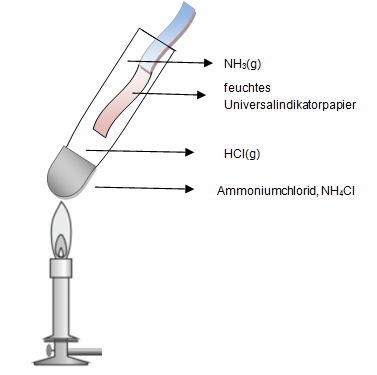 Ammoniumchlorid wird im Reagenzglas erhitzt.Die entweichenden Gase Chlorwasserstoff und Ammoniak reagieren jeweils mit dem feuchten Universalindikatorpapier.(B) Bildung von Ammoniumchloridaus Chlorwasserstoff und Ammoniak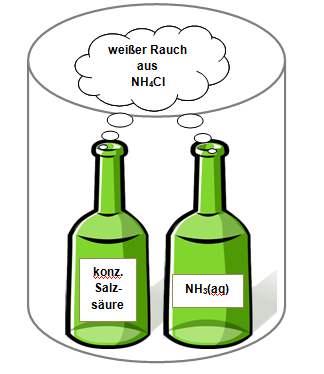 Über geöffnete Flaschen von konzentrierter Salzsäure und Ammoniakwasser wird ein großes Becherglas gestülpt. Nach kurzer Zeit entsteht ein weißer Rauch. Dieser enthält den Feststoff Ammoniumchlorid.